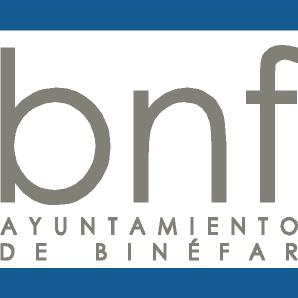 ANEXO IIBAREMO ECONOMICO Nº MIEMBROS UNIDAD FAMILIAR       /      RENTA ANUAL2 Personas (IPREM+25%).3 Personas (+25%).4 Personas (+20%).5 Personas (+20%).6 Personas (+20%).7 Personas (+15%).8 Personas y más (+5%).DEDUCCIONES:Las familias monoparentales, numerosas o que tengan algún miembro con minusvalía igual o superior al 33%, computaran un miembro más en la unidad familiar, siempre y cuando, su situación esté debidamente acreditada y de acuerdo al baremo económico establecido.El gasto de alquiler o amortización de primera vivienda podrá deducirse hasta un máximo de 2.880,00 €/año.